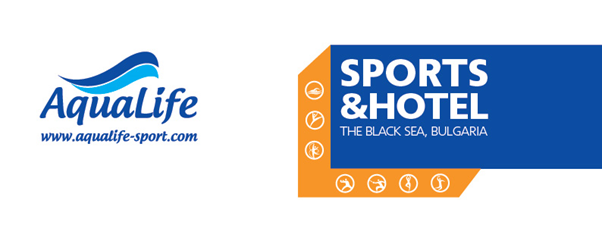 Правильность подачи документов на визу в БолгариюАнкета (в заполнение анкеты поправки допустимы).Фото 3,5*4,5 (80% лица) на белом фоне. Не старше 6 месяцев. Не допускается фото, которое уже есть в паспорте.Копия согласия на выезд от родителей    (от даты выезда +2 и от прилета +2). Например: вылет 24.06 пишем 22.06 и так же прилета.  Детям старше 14 лет согласия делать без сопровождающих.  Если фамилия родителя в согласии отличается от фамилии в свидетельстве о рождении, то нужен документ ,подтверждающий родство. Копия свидетельства о рождении.Справка с места работы (для взрослых)  только у кого временная регистрация.Регистрация по месту жительства для иногородних. Заграничный паспорт  (срок окончания,  действия которого не меньше 3-х месяцев).Оригиналы документов не берем!!!!                                 Для тренеров  групп, спортивных команд-школ.Список в электронном виде всех (детей и взрослых) которых Вы сдаете паспорта. У кого шенген в список не пишем. Название школы, Ф.И. тренера и контактный телефон.Взрослые (не являются тренером) в анкете должны заполнить графу место работы и адрес. Если взрослый без работный или пенсионер, пишем предыдущее место работы. Без работных  быть не может!!!Полный список в электронном виде для чартера делаем отдельно!!!
С уважением,Надежда Замышляева, Менеджер по работе с клиентами
Спортивно-гостиничный комплекс «AquaLife»
Коммерческий отдел 
Россия, 196084, Санкт-Петербург, ул. Заставская, 32
Моб.: +7 (921) 657-69-05Тел.: +7 (812) 407 22 94+7 (800) 500 32 91
E-mail: sofka2002@rambler.ru
www.aqualife-sport.com